September 23, 2016 – One Card Communication – Faculty & Staff Mass eMailFrom:  financesupport@news.umsystem.edu; on behalf of; UM Finance Support financesupport@umsystem.eduSent:  Friday, September 23, 2016, 8:00 AMTo:  All Faculty & StaffSubject:  One Card migration has started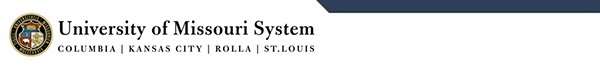 You are receiving this email because you are an employee, student or retiree of the University of Missouri with a university provided email address.
321 University Hall | Columbia, Missouri 65211